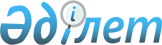 2017 жылы әскери жиындарға шақырылуға жататын әскери оқытылған мамандар санын айқындау туралыҚазақстан Республикасы Үкіметінің 2017 жылғы 9 маусымдағы № 359 қаулысы.
      "Қазақстан Республикасының қорғанысы және Қарулы Күштері туралы" 2005 жылғы 7 қаңтардағы Қазақстан Республикасының Заңы 7-бабының 15) тармақшасына сәйкес Қазақстан Республикасының Үкіметі ҚАУЛЫ ЕТЕДІ:
      1. Осы қаулыға қосымшаға сәйкес 2017 жылы әскери жиындарға шақырылуға жататын әскери оқытылған мамандардың саны айқындалсын.
      2. Осы қаулы алғашқы ресми жарияланған күнінен кейін күнтізбелік он күн өткен соң қолданысқа енгізіледі. 2017 жылы әскери жиындарға шақырылуға жататын әскери оқытылған мамандардың саны
					© 2012. Қазақстан Республикасы Әділет министрлігінің «Қазақстан Республикасының Заңнама және құқықтық ақпарат институты» ШЖҚ РМК
				
      Қазақстан Республикасының

      Премьер-Министрі

Б. Сағынтаев
Қазақстан Республикасы
Үкіметінің
2017 жылғы 9 маусымдағы
№ 359 қаулысына
қосымша
Р/с №
Атауы
Әскери оқытылған мамандар саны
Күн саны
Өткізу кезеңі
1
Қазақстан Республикасының Қорғаныс министрлігі
1500
30
маусым – қараша
Жиыны:
1500
30
маусым – қараша